Register the application with TwitterFollowed instructions from here: http://iag.me/socialmedia/how-to-create-a-twitter-app-in-8-easy-steps/Note: You will have to verify your Twitter account with a phone number.
Set up PHP ScriptThe script needs to be running an up to date version of PHP.  If PHP is not up to date, you will not get any output.I installed a MAMP server, which can be downloaded here: https://www.mamp.info/en/Copy GetTweets.php to serverDownload the TwitterAPIExchange.php from: https://github.com/J7mbo/twitter-api-php and copy it to the same folder as GetTweets.php.  This makes the authorization work.Alter GetTweets.php.Add your keys to the settings array in lines 12 to 15.Alter the searchon variable to be whatever you want to search on TwitterNote: It must be one word or hashtag with no spacesRun GetTweets.php.  I found it easiest to run from Terminal or Putty, since there should be no output to the screen.OutputThe script will generate three output files in a folder called Data.  Having this folder makes it easier to copy the files from application to application.information.txt Contains four lines of basic information: the word or hashtag that was searched on, the number of tweets that were found, and the dates and times of the first and last tweet
Example of information.txt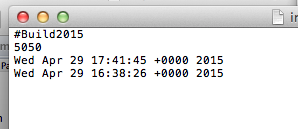 tweets.txt Each tweet is on its own line.  Any tweets containing line breaks are excluded so that the file does not get messed up.Metadata pertaining to each tweet is tab delimitedKeeps track of date, user, number of retweets, number of favorites, and the text of the tweet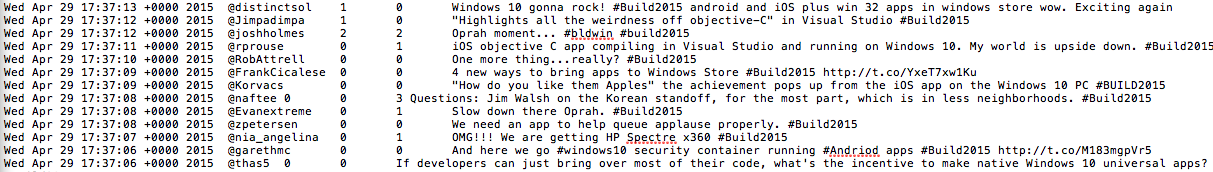 Example of tweets.txtinput.txtIdentical to tweets.txt, except the text of the tweet does not contain any punctuation to make it easier on the C++ application.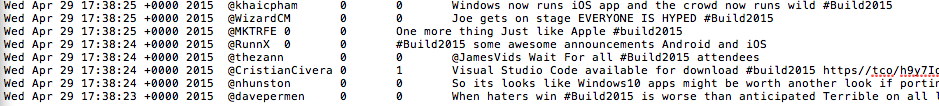 Example of input.txtCopy Data folder to C++ application
Run C++ applicationignored_words.txt contains a list of all of the words that the application should ignore.  This can be easily modified by adding words to the end of the text fileSometimes, the C++ application will crash because too many entries get added to a hash tableThere are a couple of lines of code in the main function that are there for testing.  Uncomment these lines and find when you see the sudden spike in entries in the hash table.  Remove that line from input.txt and tweets.txtData StructuresHash TablesClass was written by Dave FerrisHeapsI created a maximum heap template class that can be used to keep track of the top retweeted and favorited tweetsOutputAll of these files will be written to the Data folderinformation.txtThe first four lines remain identical to how it was when it was initially brought in from the PHP scriptAdditional lines are added to add the number of unique words, users, and hashtags that were found among the tweets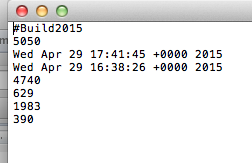 Example of updated information.txtwords.txtEach line contains the top word, followed by a tab, and then a comma delimited list of the line numbers where the word is foundThe closer the word is to the beginning of the file, the higher the rank of the word.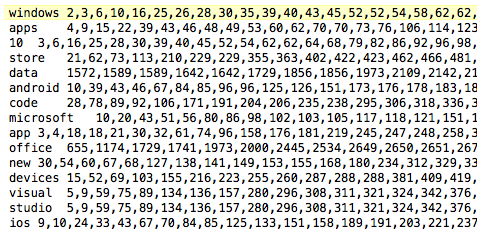 Example of words.txtusers.txtSimilar to words.txthashtags.txtSimilar to words.txtmentions.txtSimilar to words.txtretweets.txtContains lines of ordered pairs where the first number in the ordered pair represents the line number and the second number represents the number of retweets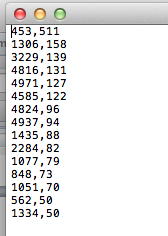 Example of retweets.txtfavorites.txtSimilar to favorites.txt
Copy Data folder to C# application
Run C# application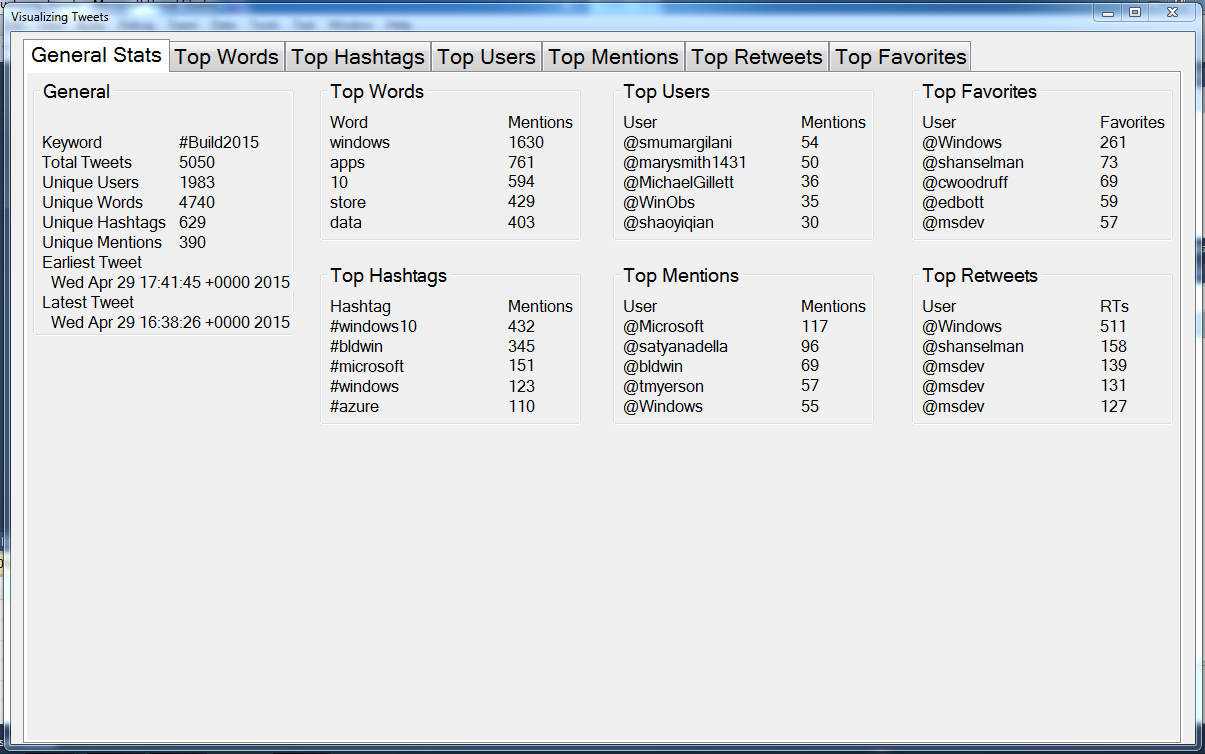 This is the main screen that will pop up when the application first opens.  It gives an overview of the information that is presented in the application.  If there is a problem opening any of the files a message box will pop up and the application will close.  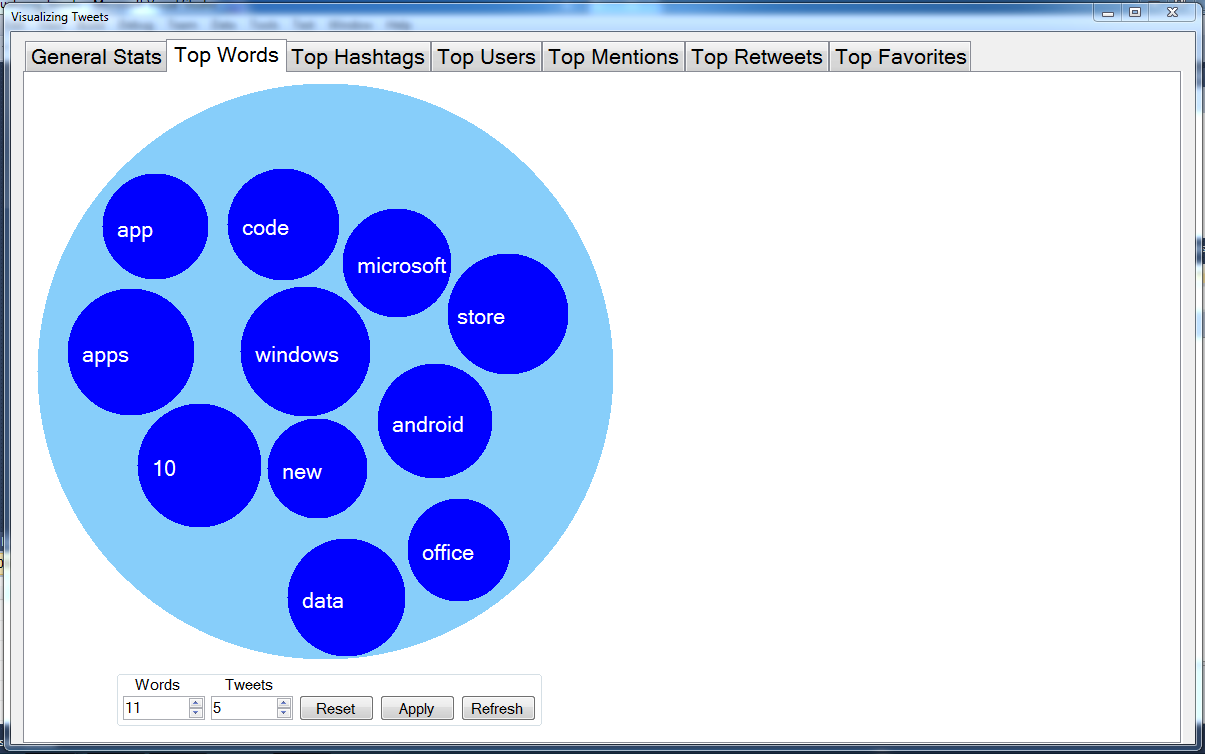 This is the Top Words tab.  The Top Hashtags, Top Users, and Top Mentions tabs all work similar to this tab.  By default, five words will be showing.  You can use the controls at the bottom of the screen to adjust how many words you want to display.  Clicking on the Reset button, will set everything back to its default.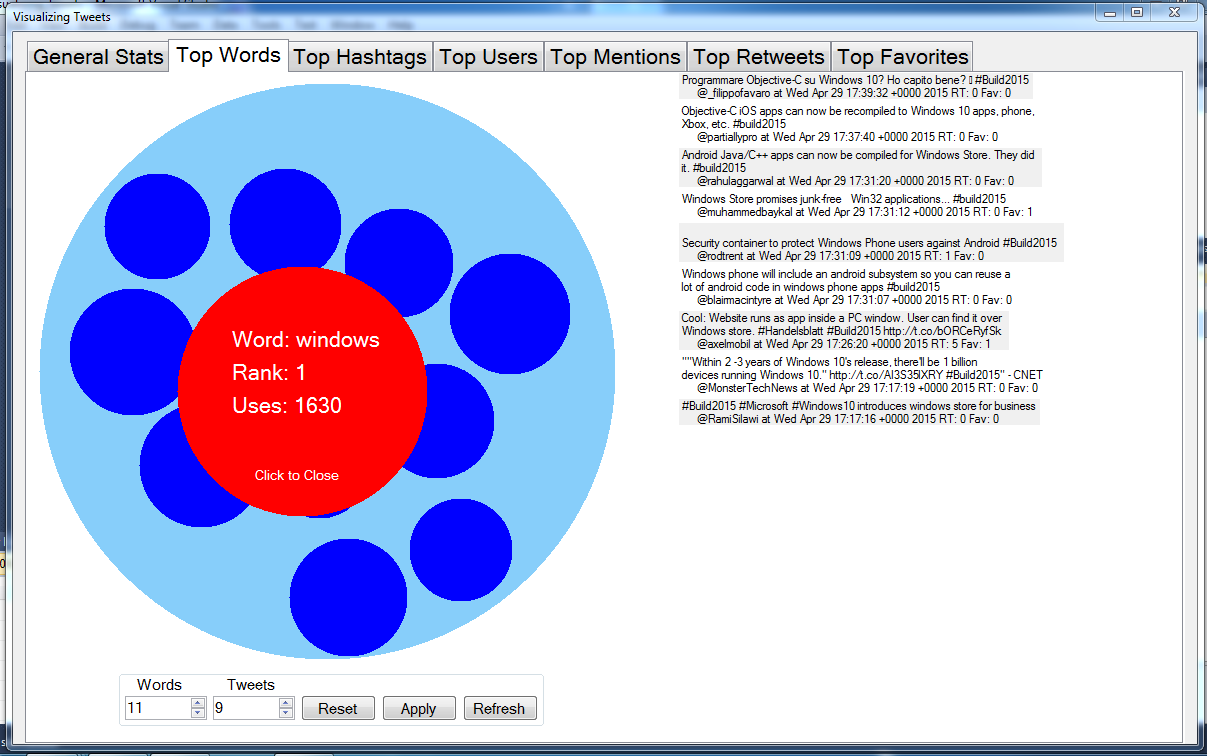 When you click on a word, a large red circle will appear and all of the other words will be hidden.  The red circle will contain information about the word.  On the right of the screen, tweets containing the word will appear.  You can adjust the amount of tweets displayed using the control button at the bottom of the screen.  You can click the Refresh button to get a new set of tweets.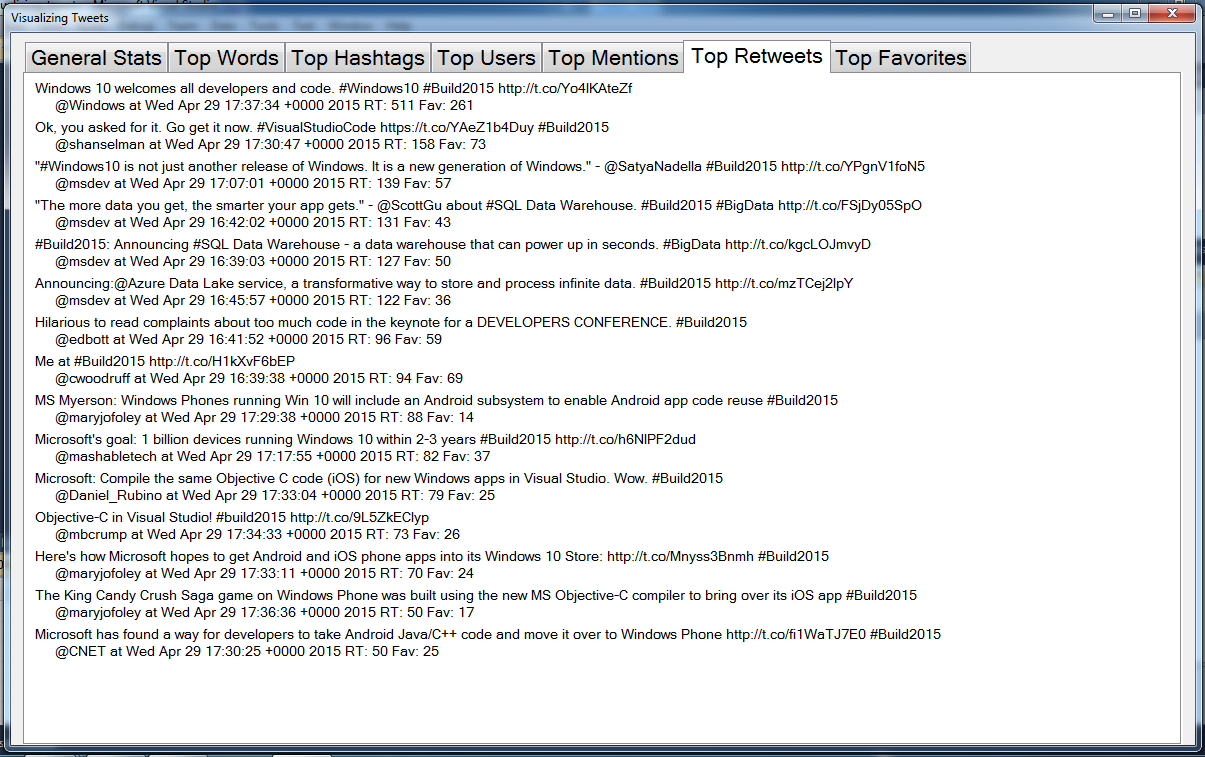 The Top Retweets tab provides a list of the most retweeted tweets that were recovered.  The Top Favorites tab behaves similarly.